Indicateurs statistiquesUtilisation des listes pour déterminer les indicateurs de position ou de dispersion d’une liste.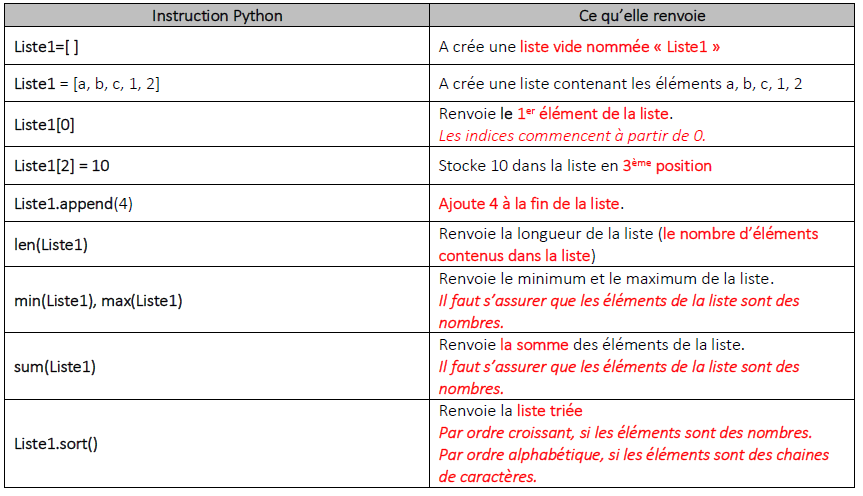 Calcul de la somme d’une liste de nombres :#Calcul de la somme s des valeurs d’une liste de nombres ldef somme(l):    s=0    for k in range(0,len(l)):        s=s+l[k]    return(s)Calcul de la moyenne d’une liste de nombres :#Calcul de la moyenne des valeurs d’une liste de nombres ldef moyenne(l):    s=0    for k in range(0,len(l)):        s=s+l[k]    return(s/len(l))Calcul de la variance des valeurs d’une liste de nombres #Calcul de la variance des valeurs d’une liste de nombres lfrom Moyenne import*def variance(l):    m=moyenne(l)    v=0    for k in range(0,len(l)):        v=v+(l[k]-m)**2    return(v/len(l))Calcul du minimum des valeurs d’une liste de nombres :#Calcul du minimum des valeurs d’une liste de nombres ldef minimum(l):    m=l[0]    for k in range(1,len(l)):        if l[k]<m:            m=l[k]    return(m)Calcul du maximum des valeurs d’une liste de nombres :#Calcul du maximum des valeurs d’une liste de nombres ldef maximum(l):    M=l[0]    for k in range(1,len(l)):        if l[k]>M:            M=l[k]    return(M)Regrouper tous ces scripts dans un seul fichier que l’on nommera « statistiques »Créer un fichier de calcul statistiques dans lequel on définit une liste de nombres et on appelle les fonctions statistiques définies dans le fichier « statistiques ».

Exemple :
l=[0,1,2,3,4,5]from statistiques import*print("Moyenne=", moyenne(l))print("Variance=", variance(l))